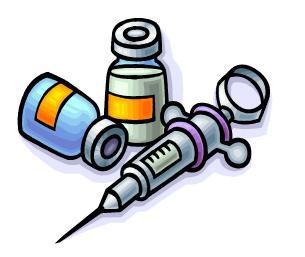 Estimados Padres/Guardianes de: _____________________________Su registro de inmunización está a punto de caducar. La ley del estado de KY indica que todos los niños que asisten a las escuelas públicas deben tener un certificado de inmunización actualizado en su expediente.Si el certificado de inmunización no está actualizado antes o para el dia: __ __ / __ __ / __ __A su hijo no se le permitirá regresar a la escuela hasta que recibamos un certificado de inmunización actualizada. Se adjunta a esta página es el certificado de inmunización actual. Si usted tiene alguna pregunta o inquietud no dude en llamarnos al ( __ __ __ ) __ __ __ - __ __ __ __ Gracias